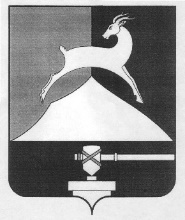 Администрация Усть-Катавского городского округаЧелябинской областиПОСТАНОВЛЕНИЕОт 24.04.2020 г.                                                  	                               № 601О внесении изменений в постановление администрации Усть-Катавского городского округа от 28.08.2019 г. № 1295 «Об утверждении Муниципальной программы  «Снижение административных барьеров, оптимизация, повышение качества и развитие государственных и муниципальных услуг в Усть-Катавском городском округе на базе многофункционального центра на 2020-2022 годы» В соответствии с Федеральным законом от 06.10.2003 года N 131-ФЗ "Об общих принципах организации местного самоуправления в Российской Федерации", Уставом Усть-Катавского городского округа, Постановлением администрации Усть-Катавского городского округа от 14.11.2013 № 1645 « Об утверждении порядка принятия решений о разработке муниципальных программ, их формирования и реализации»,  администрация Усть-Катавского городского округа,  ПОСТАНОВЛЯЕТ:Внести в постановление администрации Усть-Катавского городского округа от 28.08.2019 г. № 1295 «Об утверждении Муниципальной программы  «Снижение административных барьеров, оптимизация, повышение качества и развитие государственных и муниципальных услуг в Усть-Катавском городском округе на базе многофункционального центра на 2020-2022 годы» (далее - программа) изменения (Приложение).     2. Начальнику общего отдела  администрации Усть-Катавского городского округа О.Л. Толоконниковой разместить настоящее постановление на  официальном сайте администрации Усть-Катавского городского округа http://www.ukgo.su.     3. Организацию выполнения настоящего постановления возложить на заместителя главы Усть-Катавского городского округа - начальника Управления  имущественных и земельных отношений К.А.Самарина.Глава Усть-Катавскогогородского округа                                                                  С.Д. СемковПРИЛОЖЕНИЕк постановлению администрации Усть-Катавского городского округаот 24.04.2020 г.№ 601Изменениев постановление администрации Усть-Катавского городского округа от 28.08.2019 г. № 1295 «Об утверждении Муниципальной программы  «Снижение административных барьеров, оптимизация, повышение качества и развитие государственных и муниципальных услуг в Усть-Катавском городском округе на базе многофункционального центра на 2020-2022 годы»В Паспорт программы внести изменения:- строку «Целевые индикаторы и показатели муниципальной программы» изложить в следующей редакции:отсутствие нарушений регламентов и сроков предоставления государственных и муниципальных услуг:-2020г. - 97%;-2021г. – 97%;-2022г. – 97%.степень удовлетворённости заявителей качеством предоставления государственных и муниципальных услуг:-2020г. – 7 единиц на 1000 заявителей;-2021г. – 5 единиц на 1000 заявителей;-2022г. – 5 единиц на 1000 заявителей.отсутствие нарушений сроков ожидания заявителей в очереди:-2020г. - 97%;-2021г. – 97%;-2022г. – 97%.      - строку  «Объёмы бюджетных ассигнований муниципальной программы» изложить в следующей редакции:«Общий объем финансирования – 19 354,11 тыс.руб., из них:ОБ -  7 850,00  тыс.руб. МБ – 11 504,11 тыс.руб., в том числе: 2020 год – 6 968,37 тыс. руб. (из них ОБ - 4 000,00 тыс.руб.; МБ - 2 968,37 тыс.руб.);2021 год – 6 192,87 тыс. руб. (из них ОБ – 1 925,00 тыс.руб; МБ – 4 267,87 тыс.руб); 2022 год – 6 192,87 тыс. руб. (из них ОБ – 1 925,00 тыс.руб.; МБ – 4 267,87 тыс.руб).» 1.2. Раздел 5  Программы изложить в следующей редакции:«Раздел 5    «Ресурсное обеспечение программы»Объем финансирования программы составляет 19 354,11 тыс. рублей, в том числе:  Суммы, указанные в таблице направлены на текущее содержание МФЦ и выделяются Администрацией Усть-Катавского городского округа в виде субсидии на финансовое обеспечение выполнения муниципального задания. При необходимости приобретения основных  средств, проведение капитальных ремонтов и других расходов, не относящихся к текущему содержанию, средства выделяются в виде субсидии на иные цели.   Объем финансирования Программы подлежит уточнению, исходя из реальных условий формирования (уточнения) бюджета Усть-Катавского городского округа на очередной финансовый 2020 год и плановый период  2021-2022 годы. Более подробно ресурсное обеспечение представлено в Приложении  5, к настоящей программе.Раздел 7 Программы  изложить в следующей редакции: «Раздел 7 «Ожидаемые результаты реализации программы с указанием целевых индикаторов и показателей»Система показателей и их целевых значений приведены в таблице 1.1.4. Пункт 1.17 Приложения № 1 к программе изложить в следующей редакции:1.5. Приложение 2 к муниципальной программе «Снижение административных барьеров, оптимизация, повышение качества и развитие государственных и муниципальных услуг в Усть-Катавском городском округе на базе многофункционального центра на 2020-2022 годы» изложить в новой редакции (прилагается).1.6. Приложение 4 к муниципальной программе «Снижение административных барьеров, оптимизация, повышение качества и развитие государственных и муниципальных услуг в Усть-Катавском городском округе на базе многофункционального центра на 2020-2022 годы» изложить в новой редакции (прилагается).1.7. Приложение 5 к муниципальной программе «Снижение административных барьеров, оптимизация, повышение качества и развитие государственных и муниципальных услуг в Усть-Катавском городском округе на базе многофункционального центра на 2020-2022 годы» изложить в новой редакции (прилагается).ПРИЛОЖЕНИЕ 2 к муниципальной программы «Снижение административных барьеров, оптимизация, повышение качества и развитие государственных и муниципальных услуг в Усть-Катавском городском округе на базе многофункционального центра на 2020-2022 годы» в редакции постановления администрации Усть-Катавского городского округа                                                                                                            от 24.04.2020 г.  № 601ПРИЛОЖЕНИЕ 4муниципальной программе «Снижение административных барьеров, оптимизация, повышение качества и развитие государственных и муниципальных услуг в Усть-Катавском городском округе на базе многофункционального центра на 2020-2022 годы» в редакции постановления администрации Усть-Катавского городского округа                                                                                                            от 24.04.2020 г.  № 601Финансово-экономическое обоснование
муниципальной программы «Снижение административных барьеров, оптимизация, повышение качества и развитие государственных и муниципальных услуг в Усть-Катавском городском округе на базе многофункционального центра на 2020-2022 годы»  ПРИЛОЖЕНИЕ 5к муниципальной программе «Снижение административных барьеров, оптимизация, повышение качества и развитие государственных и муниципальных услуг в Усть-Катавском городском округе на базе многофункционального центра на 2017-2019 годы» в редакции постановления администрации Усть-Катавского городского округа                                                                                                            от 24.04.2020 г.  № 601Ресурсное обеспечение реализации муниципальной программы «Снижение административных барьеров, оптимизация, повышение качества и развитие государственных и муниципальных услуг в Усть-Катавском городском округе на базе многофункционального центра на 2017-2019 годы»Источники финансирования,мероприятия2020 г.тыс. руб.2021 г.тыс. руб.2022 г. тыс. руб.Всего: тыс. руб.Средства местного бюджета, в том числе:Средства местного бюджета, в том числе:Средства местного бюджета, в том числе:Средства местного бюджета, в том числе:Средства местного бюджета, в том числе:на содержание МАУ «МФЦ УКГО»2 968,374 267,874 267,8711 504,11Средства областного бюджета, в том числе:Средства областного бюджета, в том числе:Средства областного бюджета, в том числе:Средства областного бюджета, в том числе:Средства областного бюджета, в том числе:на содержание МАУ «МФЦ УКГО»4 000,001 925,001 925,007 850,00Общая сумма: 6 968,376 192,876 192,8719 354,11Таблица 1.Таблица 1.Таблица 1.Таблица 1.Таблица 1.Таблица 1.НаименованиеиндикатораНаименованиеиндикатораЕдиница измеренияЦелевое (плановое) значение показателяЦелевое (плановое) значение показателяЦелевое (плановое) значение показателяНаименованиеиндикатораНаименованиеиндикатораЕдиница измерения2020г.2021г2022гPi1Отсутствие нарушений регламентов и сроков предоставления государственных и муниципальных услуг.Пояснение индикатора: Значение показателя, зависит от соблюдения сроков оказания муниципальных услуг (в том числе предельных сроков осуществления административных процедур, указанных в соглашениях с органом местного самоуправления, предоставляемых в МФЦ) и рассчитывается, как доля случаев предоставления государственной (муниципальной) услуги в соответствии со сроками, установленными в административном регламенте. Показатель определяется расчетным путем:Количество услуг, по которым соблюдены сроки оказания услуги / Общее количество оказанных услуг.%979797Pi2Степень удовлетворённости заявителей качеством предоставления государственных и муниципальных услугПояснение индикатора: степень удовлетворенности определяется отсутствием обоснованных жалоб получателей услуги (Показатель определяется, как максимально допустимое количество жалоб на 1 000 заявителей). Расчет: отношение количества жалоб на количество заявителей х 1000 заявителейЕдиниц, на 1000 заявителей755Pi3Отсутствие нарушений сроков ожидания заявителей в очереди.Пояснение индикатора: Значение показателя зависит от соблюдения сроков ожидания заявителей в очереди и рассчитывается,  как доля заявителей, время ожидания которых в очереди соответствует сроку, установленного регламенту предоставления государственных и муниципальных услуг. Показатель определяется расчетным путем: Количество заявителей, по которым соблюдены сроки ожидания в очереди / Общее количество заявителей.%9797971.17Выполнение муниципального задания на оказание государственных и  муниципальных услуг, содержание недвижимого имущества и особо ценного движимого имущества, закрепленных за автономным учреждением учредителем или приобретенных автономным учреждением за счет средств, выделенных ему учредителем на приобретение такого имущества, расходов на уплату налогов, в качестве объекта налогообложения по которым признается соответствующее имущество, а так же иные целиМФЦИтого:19 354,11 тыс.руб. из них:ОБ –7 850,00 тыс.руб;МБ – 11 504,11 тыс.руб;Выполнение муниципального задания на оказание муниципальных услуг1.17Выполнение муниципального задания на оказание государственных и  муниципальных услуг, содержание недвижимого имущества и особо ценного движимого имущества, закрепленных за автономным учреждением учредителем или приобретенных автономным учреждением за счет средств, выделенных ему учредителем на приобретение такого имущества, расходов на уплату налогов, в качестве объекта налогообложения по которым признается соответствующее имущество, а так же иные цели20206 968,37 тыс.руб. из них:ОБ – 4 000,00 тыс.руб;МБ – 2 968,37 тыс.руб;1.17Выполнение муниципального задания на оказание государственных и  муниципальных услуг, содержание недвижимого имущества и особо ценного движимого имущества, закрепленных за автономным учреждением учредителем или приобретенных автономным учреждением за счет средств, выделенных ему учредителем на приобретение такого имущества, расходов на уплату налогов, в качестве объекта налогообложения по которым признается соответствующее имущество, а так же иные цели20216 192,87 тыс.руб. из них:ОБ – 1 925,00 тыс.руб;МБ – 4 267,87 тыс.руб;1.17Выполнение муниципального задания на оказание государственных и  муниципальных услуг, содержание недвижимого имущества и особо ценного движимого имущества, закрепленных за автономным учреждением учредителем или приобретенных автономным учреждением за счет средств, выделенных ему учредителем на приобретение такого имущества, расходов на уплату налогов, в качестве объекта налогообложения по которым признается соответствующее имущество, а так же иные цели20216 192,87 тыс.руб. из них:ОБ – 1 925,00 тыс.руб;МБ – 4 267,87 тыс.руб;План мероприятий Муниципальной  программыПлан мероприятий Муниципальной  программыПлан мероприятий Муниципальной  программыПлан мероприятий Муниципальной  программыПлан мероприятий Муниципальной  программыПлан мероприятий Муниципальной  программыПлан мероприятий Муниципальной  программыПлан мероприятий Муниципальной  программыПлан мероприятий Муниципальной  программыПлан мероприятий Муниципальной  программыПлан мероприятий Муниципальной  программыПлан мероприятий Муниципальной  программыСнижение административных барьеров, оптимизация, повышение качества и развитие государственных и муниципальных услуг в Усть-Катавском городском округе на базе многофункционального центра на 2020-2022 годыСнижение административных барьеров, оптимизация, повышение качества и развитие государственных и муниципальных услуг в Усть-Катавском городском округе на базе многофункционального центра на 2020-2022 годыСнижение административных барьеров, оптимизация, повышение качества и развитие государственных и муниципальных услуг в Усть-Катавском городском округе на базе многофункционального центра на 2020-2022 годыСнижение административных барьеров, оптимизация, повышение качества и развитие государственных и муниципальных услуг в Усть-Катавском городском округе на базе многофункционального центра на 2020-2022 годыСнижение административных барьеров, оптимизация, повышение качества и развитие государственных и муниципальных услуг в Усть-Катавском городском округе на базе многофункционального центра на 2020-2022 годыСнижение административных барьеров, оптимизация, повышение качества и развитие государственных и муниципальных услуг в Усть-Катавском городском округе на базе многофункционального центра на 2020-2022 годыСнижение административных барьеров, оптимизация, повышение качества и развитие государственных и муниципальных услуг в Усть-Катавском городском округе на базе многофункционального центра на 2020-2022 годыСнижение административных барьеров, оптимизация, повышение качества и развитие государственных и муниципальных услуг в Усть-Катавском городском округе на базе многофункционального центра на 2020-2022 годыСнижение административных барьеров, оптимизация, повышение качества и развитие государственных и муниципальных услуг в Усть-Катавском городском округе на базе многофункционального центра на 2020-2022 годыСнижение административных барьеров, оптимизация, повышение качества и развитие государственных и муниципальных услуг в Усть-Катавском городском округе на базе многофункционального центра на 2020-2022 годыСнижение административных барьеров, оптимизация, повышение качества и развитие государственных и муниципальных услуг в Усть-Катавском городском округе на базе многофункционального центра на 2020-2022 годыСнижение административных барьеров, оптимизация, повышение качества и развитие государственных и муниципальных услуг в Усть-Катавском городском округе на базе многофункционального центра на 2020-2022 годы№ п/пНаименование программы, основного мероприятия, мероприятий ведомственной целевой программы Срок проведения меропр.Планируемые объемы финансирования                                                           (тыс. руб.)Планируемые объемы финансирования                                                           (тыс. руб.)Планируемые объемы финансирования                                                           (тыс. руб.)Планируемые объемы финансирования                                                           (тыс. руб.)Планируемые объемы финансирования                                                           (тыс. руб.)Статья экономической классификацииГРБС, РБС, ПБСЦелевое назначение (раздел, подраздел, целевая статья, вид расходов согласно функц. Классиф.)Прим№ п/пНаименование программы, основного мероприятия, мероприятий ведомственной целевой программы Срок проведения меропр.ВсегоФедер. бюджетОбластной бюджетБюджет городского округаВнебюджетные средстваСтатья экономической классификацииГРБС, РБС, ПБСЦелевое назначение (раздел, подраздел, целевая статья, вид расходов согласно функц. Классиф.)Прим123456789101112 1В целом по муниципальной программеВсего за три года19 354,11-7 850,0011 504,11-ххх 1В целом по муниципальной программе20206 968,374 000,002 968,37ххх 1В целом по муниципальной программе20216 192,871 925,004 267,87ххх 1В целом по муниципальной программе20226 192,871 925,004 267,87ххх 1В том числе: 1Выполнение муниципального задания на оказание государственных и  муниципальных услуг, содержание недвижимого имущества и особо ценного движимого имущества, закрепленных за автономным учреждением учредителем или приобретенных автономным учреждением за счет средств, выделенных ему учредителем на приобретение такого имущества, расходов на уплату налогов, в качестве объекта налогообложения по которым признается соответствующее имущество 20206 968,37-4 000,002 968,37-241428 01132207000000  1Выполнение муниципального задания на оказание государственных и  муниципальных услуг, содержание недвижимого имущества и особо ценного движимого имущества, закрепленных за автономным учреждением учредителем или приобретенных автономным учреждением за счет средств, выделенных ему учредителем на приобретение такого имущества, расходов на уплату налогов, в качестве объекта налогообложения по которым признается соответствующее имущество 20202 968,37--2 968,37-241428 01132207003050  1Выполнение муниципального задания на оказание государственных и  муниципальных услуг, содержание недвижимого имущества и особо ценного движимого имущества, закрепленных за автономным учреждением учредителем или приобретенных автономным учреждением за счет средств, выделенных ему учредителем на приобретение такого имущества, расходов на уплату налогов, в качестве объекта налогообложения по которым признается соответствующее имущество 20204 000,00-4 000,00-241428011322070S1680  1Выполнение муниципального задания на оказание государственных и  муниципальных услуг, содержание недвижимого имущества и особо ценного движимого имущества, закрепленных за автономным учреждением учредителем или приобретенных автономным учреждением за счет средств, выделенных ему учредителем на приобретение такого имущества, расходов на уплату налогов, в качестве объекта налогообложения по которым признается соответствующее имущество 20216 192,87-1 925,004 267,87-24142801132207000000  1Выполнение муниципального задания на оказание государственных и  муниципальных услуг, содержание недвижимого имущества и особо ценного движимого имущества, закрепленных за автономным учреждением учредителем или приобретенных автономным учреждением за счет средств, выделенных ему учредителем на приобретение такого имущества, расходов на уплату налогов, в качестве объекта налогообложения по которым признается соответствующее имущество 20214 267,87--4 267,87-241428 01132207003050  1Выполнение муниципального задания на оказание государственных и  муниципальных услуг, содержание недвижимого имущества и особо ценного движимого имущества, закрепленных за автономным учреждением учредителем или приобретенных автономным учреждением за счет средств, выделенных ему учредителем на приобретение такого имущества, расходов на уплату налогов, в качестве объекта налогообложения по которым признается соответствующее имущество 20211 925,00-1 925,00-241428011322070S1680  1Выполнение муниципального задания на оказание государственных и  муниципальных услуг, содержание недвижимого имущества и особо ценного движимого имущества, закрепленных за автономным учреждением учредителем или приобретенных автономным учреждением за счет средств, выделенных ему учредителем на приобретение такого имущества, расходов на уплату налогов, в качестве объекта налогообложения по которым признается соответствующее имущество 20226 192,87-1 925,004 267,87-24142801132207000000  1Выполнение муниципального задания на оказание государственных и  муниципальных услуг, содержание недвижимого имущества и особо ценного движимого имущества, закрепленных за автономным учреждением учредителем или приобретенных автономным учреждением за счет средств, выделенных ему учредителем на приобретение такого имущества, расходов на уплату налогов, в качестве объекта налогообложения по которым признается соответствующее имущество 20224 267,87--4 267,87-24142801132207003050  1Выполнение муниципального задания на оказание государственных и  муниципальных услуг, содержание недвижимого имущества и особо ценного движимого имущества, закрепленных за автономным учреждением учредителем или приобретенных автономным учреждением за счет средств, выделенных ему учредителем на приобретение такого имущества, расходов на уплату налогов, в качестве объекта налогообложения по которым признается соответствующее имущество 20221 925,00-1 925,00--241428011322070S1680ГодНаименование муниципальной услугиОбъем муниципа-льной услуги, установленной в муниципальном задании, шт.Нормативные затраты на единицу услугиНормативные затраты на единицу услугиОбъем финансового обеспечения выполнения муниципального задания, тыс.руб.Объем финансового обеспечения выполнения муниципального задания, тыс.руб.Объем финансового обеспечения выполнения муниципального задания, тыс.руб.Объем финансового обеспечения выполнения муниципального задания, тыс.руб.Объем финансового обеспечения выполнения муниципального задания, тыс.руб.Объем средств на иные субсидии, тыс.руб.Итого объем средств по муниципальной программе (гр. 10 + гр.11), тыс.руб.ГодНаименование муниципальной услугиОбъем муниципа-льной услуги, установленной в муниципальном задании, шт.Ссылка на нормативный акт, которым утвержден размер нормативных затратУтвержденные нормативные затраты на единицу услуги, руб.Ссылка на нормативный акт, в соответствии с которым проведен расчет объема финансового обеспечения выполнения муницип. заданияЗатраты на выполнения муниципального задания(гр. 3 * гр.5)Затраты на уплату налогов Затраты на содержание имущества учреждения, не используемого для оказания муниципальной услуг Итого Объем средств на иные субсидии, тыс.руб.Итого объем средств по муниципальной программе (гр. 10 + гр.11), тыс.руб.1234567891011122020Оказание услуг заявителю по информированию, приему и выдаче документов при предоставлении государственных и муниципальных услуг в «Многофункциональном центре предоставления государственных и муниципальных услуг УКГО "16 344Распоряжение Администрации УКГО № 79-р от 27.08.2019г.422,38Постановление Администрации УКГО № 243 от 11.03.2016г. (пункт 17, раздела II)6 903,1782,69262,56 968,370,006 968,372021Оказание услуг заявителю по информированию, приему и выдаче документов при предоставлении государственных и муниципальных услуг в «Многофункциональном центре предоставления государственных и муниципальных услуг УКГО "13 975Распоряжение Администрации УКГО № 79-р от 27.08.2019г(в ред. Распоряжения от  «__»____20__г. № ____)422,38Постановление Администрации УКГО № 243 от 11.03.2016г. (пункт 17, раздела II)5 902,6782,69262,55 967,87225,006 192,872022Оказание услуг заявителю по информированию, приему и выдаче документов при предоставлении государственных и муниципальных услуг в «Многофункциональном центре предоставления государственных и муниципальных услуг УКГО "13 975 Распоряжение Администрации УКГО № 79-р от 27.08.2019г (в ред. Распоряжения от  «__»____20__г. № ___)422,38Постановление Администрации УКГО № 243 от 11.03.2016г. (пункт 17, раздела II)5 902,6782,69262,55 967,87225,006 192,87Итого:Итого:Итого:Итого:Итого:Итого:18 708,5348,076187,518 904,11450,0019 354,11СтатусНаименование муниципальной программы, подпрограммы муниципальной программы, ведомственной целевой программы, основного мероприятияОтветственный исполнитель, соисполнители,Код бюджетной классификацииКод бюджетной классификацииКод бюджетной классификацииКод бюджетной классификацииИсточники средствРасходы (тыс. рублей) по годамРасходы (тыс. рублей) по годамРасходы (тыс. рублей) по годамРасходы (тыс. рублей) по годамСтатусНаименование муниципальной программы, подпрограммы муниципальной программы, ведомственной целевой программы, основного мероприятияОтветственный исполнитель, соисполнители,ГРБСРз ПРЦСРВРИсточники средств20202021202212345678910Муниципальная программаСнижение административных барьеров, оптимизация, повышение качества и развитие государственных и муниципальных услуг в Усть-Катавском городском округе на базе многофункционального центра на 2020-2022 годывсегоXXXX6 968,376 192,876 192,87Муниципальная программаСнижение административных барьеров, оптимизация, повышение качества и развитие государственных и муниципальных услуг в Усть-Катавском городском округе на базе многофункционального центра на 2020-2022 годыАдминистрация Усть-Катавского городского округа, МАУ «МФЦ»428хххМестный бюджет2 968,374 267,874 267,87Муниципальная программаСнижение административных барьеров, оптимизация, повышение качества и развитие государственных и муниципальных услуг в Усть-Катавском городском округе на базе многофункционального центра на 2020-2022 годыАдминистрация Усть-Катавского городского округа, МАУ «МФЦ»428хххОбластной бюджет4 000,001 925,001 925,00